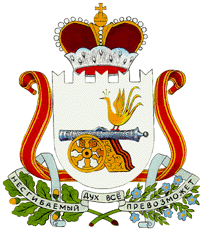 АДМИНИСТРАЦИЯ ЗАБОРЬЕВСКОГО СЕЛЬСКОГО ПОСЕЛЕНИЯДЕМИДОВСКОГО РАЙОНА СМОЛЕНСКОЙ ОБЛАСТИПОСТАНОВЛЕНИЕот 29.05.2023  года № 71В соответствии с Федеральным законом от 27.07.2010 № 210-ФЗ «Об организации предоставления государственных и муниципальных услуг», Администрация Заборьевского сельского поселения Демидовского района Смоленской областиПостановляет:1.Утвердить прилагаемый Административный регламент Администрации Заборьевского сельского поселения Демидовского района Смоленской области по предоставлению муниципальной услуги «Согласование проведения переустройства и (или) перепланировки помещения в многоквартирном доме»2. Признать утратившим силу Постановление Администрации Заборьевского сельского поселения Демидовского района Смоленской области №39 от 17.06.2019 «Об утверждении Административного регламента Администрации Заборьевского сельского поселения Демидовского района Смоленской области по предоставлению муниципальной услуги «Прием заявлений и выдача документов о согласовании переустройства и (или) перепланировки помещения».3. Настоящее постановление подлежит обнародованию.Глава муниципального образованияЗаборьевского сельского поселенияДемидовского района Смоленской области                              А.В. ЛисененковУТВЕРЖДЕНПостановлением АдминистрацииЗаборьевского сельского поселенияДемидовского района Смоленской областиот 29.05.2023 года № 71АДМИНИСТРАТИВНЫЙ РЕГЛАМЕНТпредоставления Администрацией Заборьевского сельского поселения Демидовского района Смоленской области муниципальной услуги «Согласование проведения переустройства и (или) перепланировки помещения в многоквартирном доме»Общие положения1.1. Предмет регулирования административного регламента.Административный регламент предоставления муниципальной услуги «Согласование проведения переустройства и (или) перепланировки помещения в многоквартирном доме» (далее - Административный регламент) разработан в целях повышения качества исполнения и доступности результата предоставления муниципальной услуги, создания комфортных условий для потребителей муниципальной услуги, определяет порядок, сроки и последовательность действий (административных процедур) Администрации Заборьевского сельского поселения Демидовского района Смоленской области (далее - Администрация) при оказании муниципальной услуги.1.2. Переустройство помещения в многоквартирном доме представляет собой установку, замену или перенос инженерных сетей, санитарно-технического, электрического или другого оборудования, требующие внесения изменения в технический паспорт помещения в многоквартирном доме.1.3. Перепланировка помещения в многоквартирном доме представляет собой изменение его конфигурации, требующие внесения изменения в технический паспорт помещения в многоквартирном доме.1.4. Настоящий Административный регламент не распространяется на проведение работ по реконструкции объектов капитального строительства.1.5. Круг заявителей.Муниципальная услуга предоставляется собственнику помещения в многоквартирном доме или уполномоченному им лицу (далее-заявитель).1.6. Требования к порядку информирования о порядке предоставления муниципальной услуги1.6.1. Сведения о месте нахождения, графике работы, номерах контактных телефонов, адресах официальных сайтов и адресах электронной почты Администрации и организаций, участвующих в предоставлении муниципальной услуги:Место нахождения: 216261, Смоленская область, Демидовский район, д. Заборье ул. Молодежная д.40Администрация осуществляет прием заявителей в соответствии со следующим графиком:Справочные телефон 8 (48147) 2-33-49; факс 8 (48147) 2-33-23.Адрес официального сайта Администрации в сети Интернет:
http://zaborie.admin-smolensk.ru. Адрес электронной почты: 
Е-mail:zaborevskoe_sp@admin-smolensk.ru 1.6.2.	Информация о местах нахождения и графиках работы Администрации, организаций, участвующих в предоставлении муниципальной услуги, размещается:1)  в табличном виде на информационных стендах Администрации;2) на Интернет-сайте Администрации: http://zaborie.admin-smolensk.ru в информационно - телекоммуникационных сетях общего пользования (в том числе в сети Интернет),3) в федеральной государственной информационной системе «Единый портал государственных и муниципальных услуг (далее - ЕПГУ);4) на региональном портале государственных услуг и муниципальных услуг (далее - РПГУ).1.6.3.	Размещаемая информация содержит также:1) извлечения из нормативных правовых актов, устанавливающих порядок и условия предоставления муниципальной услуги;2) текст Административного регламента с приложениями;3) блок-схему (согласно Приложению № 1 к Административному регламенту);4) перечень документов, необходимый для предоставления муниципальной услуги, и требования, предъявляемые к этим документам;5) порядок информирования о ходе предоставления муниципальной услуги;6) порядок обжалования действий (бездействия) и решений, осуществляемых и принимаемых Администрацией в ходе предоставления муниципальной услуги.1.6.4.	Информирование заявителей о порядке предоставления муниципальной услуги осуществляется в форме индивидуального информирования и публичного информирования.1.6.5.	При информировании заявителя о порядке предоставления муниципальной услуги должностное лицо сообщает информацию по следующим вопросам:- о категории заявителей, имеющих право на получение муниципальной услуги;- о перечне документов, требуемых от заявителя, необходимых для получения муниципальной услуги;- о требованиях к заверению документов и сведений;- по входящим номерам, под которыми зарегистрированы в системе делопроизводства заявления и прилагающиеся к ним материалы;- о необходимости представления дополнительных документов и сведений.1.6.6.	При ответе на телефонные звонки должностное лицо Администрации называет фамилию, имя, отчество, занимаемую должность, предлагает гражданину представиться и изложить суть вопроса.Должностное лицо Администрации при общении с заявителем (по телефону или лично) должно корректно и внимательно относиться к заявителю, не унижая его чести и достоинства. При устном информировании о порядке предоставления муниципальной услуги должно  использовать официально-деловой стиль речи.Во время разговора необходимо произносить слова четко, избегать «параллельных разговоров» с окружающими людьми и не прерывать разговор по причине поступления звонка на другой аппарат.Должностное лицо Администрации, при устном информировании о порядке предоставления муниципальной услуги, не вправе осуществлять информирование заявителя, выходящее за рамки стандартных процедур и условий предоставления муниципальной услуги и прямо или косвенно влияющее на индивидуальное решение гражданина.Должностное лицо Администрации, осуществляющее индивидуальное устное информирование о порядке предоставления муниципальной услуги, должно принять все необходимые меры для полного и оперативного ответа на поставленные вопросы. В случае невозможности предоставления полной информации - предложить гражданину обратиться за необходимой информацией в письменном виде либо назначить другое удобное для него время для устного информирования по интересующему его вопросу.1.6.7.	Индивидуальное письменное информирование о порядке предоставления муниципальной услуги при письменном обращении гражданина в Администрацию, осуществляется путем направления ответа почтовым отправлением.При индивидуальном письменном информировании ответ направляется заявителю в течение 30 дней со дня регистрации обращения.Ответ на обращение, поступившее в форме электронного документа, направляется в форме электронного документа по адресу электронной почты, указанному в обращении, или в письменной форме по почтовому адресу, указанному в обращении.Публичное информирование о порядке предоставления муниципальной услуги осуществляется посредством размещения соответствующей информации на информационных стендах в общественных местах: здании Администрации, магазинах, доме культуры и на официальном сайте Администрации.1.6.8.	Заявитель имеет право на получение сведений о стадии прохождения его обращения.Стандарт предоставления муниципальной услуги2.1. Наименование муниципальной услугиНаименование муниципальной услуги «Согласование проведения переустройства и (или) перепланировки помещения в многоквартирном доме».2.2. Наименование органа предоставляющего муниципальную услугу2.2.1. Муниципальную услугу предоставляет Администрация Заборьевского сельского поселения Демидовского района Смоленской области.2.2.2. Для предоставления муниципальной услуги не требуется обращения в иные органы государственной власти, органы местного самоуправления и организации.2.2.3. При предоставлении услуги Администрация в целях получения документов (информации), либо осуществления согласований или иных действий, необходимых для предоставления муниципальной услуги, в том числе по поручению заявителя, взаимодействует со следующими органами и организациями:- с Управлением Федеральной службы государственной регистрации, кадастра и картографии по Смоленской области ;- со специализированными государственными и муниципальными организациями технической инвентаризации;- с СОГУК «Центр по охране и использованию памятников истории и культуры».2.2.4. При получении муниципальной услуги заявитель взаимодействует:со специализированной проектной организацией для получения проекта переустройства и (или) перепланировки переустраиваемого и (или) перепланируемого помещения в многоквартирном доме.2.2.5. Заявитель вправе подать заявление о переустройстве и (или) перепланировки почтовым отправлением или с помощью ЕПГУ, РПГУ.2.3.Результат предоставления муниципальной услуги2.3.1.Результатом предоставления муниципальной услуги является:- принятие решения о согласовании проведения переустройства и (или) перепланировки помещения в многоквартирном доме в виде постановления Администрации о согласовании переустройства и (или) перепланировки помещения в многоквартирном доме;- письменный мотивированный отказ в согласовании переустройства и (или) перепланировки помещения в многоквартирном доме с указанием причины отказа и возвращением всех поданных в Администрацию документов заявителю.  2.3.2. Процедура предоставления муниципальной услуги завершается получением заявителем пакета документов.2.3.3. Результат предоставления муниципальной услуги может быть передан заявителю в очной или заочной форме, в одном или нескольких видах (бумажном, бумажно-электронном (посредством факса, электронной почты), электронном), на ЕПГУ, РПГУ, в том числе в форме электронного документа, подписанного электронной подписью.2.3.4. При очной форме получения результата предоставления муниципальной услуги заявитель обращается в Администрацию лично. При обращении в Администрацию заявитель предъявляет паспорт гражданина Российской Федерации или иной документ, удостоверяющий личность.2.3.5. При очной форме получения результата предоставления государственной услуги заявителю выдается документ, заверенный рукописной подписью ответственного сотрудника Администрации.2.3.6. При заочной форме получения результата предоставления муниципальной услуги в бумажном виде документ, заверенный рукописной подписью ответственного сотрудника Администрации, направляется заявителю по почте (заказным письмом) на адрес заявителя, указанный в запросе (обращении, заявлении).2.3.7. При заочной форме получения результата предоставления государственной услуги в электронном виде документ, заверенный электронной подписью ответственного сотрудника Администрации направляется на адрес электронной почты, указанный в запросе (заявлении, обращении) и (или) передается на Единый портал, Региональный портал.2.4. Срок предоставления муниципальной услугиСрок подготовки ответа на письменное обращение не должен превышать 45 дней со дня предоставления в данный орган документов, обязанность по предоставлению которых возложена на заявителя. В случае подачи документов через ЕПГУ, РПГУ срок предоставления исчисляется со дня поступления в Администрацию документов. Направление принятых на ЕПГУ, РПГУ заявлений и документов осуществляется с использованием единой системы межведомственного электронного взаимодействия и подключённой к ней региональной системы межведомственного электронного взаимодействия.Срок выдачи документов, являющихся результатом предоставления муниципальной услуги - не позднее чем 3 рабочих дня со дня принятия решения в соответствии с пунктами 3.1.3 настоящего административного регламента.2.5. Правовые основания предоставления муниципальной услугиПредоставление муниципальной услуги осуществляется в соответствии с:1) Конституцией Российской Федерации (принята на всенародном голосовании 12.12.1993г.);2) Федеральным законом от 27.07.2010 года № 210-ФЗ «Об организации предоставления государственных и муниципальных услуг»;3) Жилищным кодексом Российской Федерации от 29.12.2004 года №188-ФЗ;4) Гражданским кодексом Российской Федерации (часть первая) от 30.11.1994 года №51-ФЗ;5) Федеральным законом от 06.10.2003 года № 131-ФЗ «Об общих принципах организации местного самоуправления в Российской Федерации»;6) Федеральным законом от 27.07.2006 года №152-ФЗ «О персональных данных»;7) Постановлением Правительства Российской Федерации от 26.09.1994 № 1086 «О государственной жилищной инспекции в Российской Федерации»;8) Постановлением Правительства Российской Федерации от 28.04.2005 № 266 «Об утверждении формы заявления о переустройстве и (или) перепланировке жилого помещения и формы документа, подтверждающего принятие решения о согласовании переустройства и (или) перепланировки жилого помещения»;9) Распоряжением Правительства Российской Федерации от 17.12.2009 года № 1993-р «Об утверждении сводного перечня первоочередных государственных и муниципальных услуг, предоставляемых в электронном виде»;10) Строительными нормами и правилами СНиП 41-01-2003 «Отопление, вентиляция и кондиционирование»;11) Уставом Заборьевского сельского поселения Демидовского района Смоленской области;2.6. Исчерпывающий перечень документов, необходимых для предоставления муниципальной услуги2.6.1. Для предоставления муниципальной услуги заявитель представляет следующие документы:1) заявление о переустройстве и (или) перепланировке по форме, утвержденной Правительством Российской Федерации уполномоченным федеральным органом исполнительной власти; (приложение №2 к Административному регламенту);2) правоустанавливающие документы на переустраиваемое и (или) перепланируемое помещение в многоквартирном доме (подлинники или засвидетельствованные в нотариальном порядке копии);3) подготовленный и оформленный в установленном порядке проект переустройства и (или) перепланировки переустраиваемого и (или) перепланируемого помещения в многоквартирном доме, в случае если переустройство и (или) перепланировка помещения в многоквартирном доме невозможны без присоединения к данному помещению части общего имущества в многоквартирном доме;4) протокол общего собрания собственников помещений в многоквартирном доме о согласии всех собственников помещений в многоквартирном доме на такие переустройство и (или) перепланировку помещения в многоквартирном доме, в случае если переустройство и (или) перепланировка помещения в многоквартирном доме невозможны без присоединения к данному помещению части общего имущества в многоквартирном доме;5) технический паспорт переустраиваемого и (или) перепланируемого помещения в многоквартирном доме;6) согласие в письменной форме всех членов семьи нанимателя (в том числе временно отсутствующих членов семьи нанимателя), занимающих переустраиваемое и (или) перепланируемое помещение в многоквартирном доме на основании договора социального найма (в случае, если заявителем является уполномоченный наймодателем на представление предусмотренных настоящим пунктом документов наниматель переустраиваемого и (или) перепланируемого помещения в многоквартирном доме по договору социального найма);7) заключение органа по охране памятников архитектуры, истории и культуры о допустимости проведения переустройства и (или) перепланировки помещения в многоквартирном доме, если такое помещение в многоквартирном доме или дом, в котором оно находится, является памятником архитектуры, истории и культуры.2.6.1.1. В случае направления заявления посредством ЕПГУ, РПГУ, сведения из документа, удостоверяющего личность заявителя, представителя формируются при подтверждении учетной записи в Единой системе идентификации и аутентификации из состава соответствующих данных указанной учетной записи и могут быть присвоены путем направления запроса с использованием системы межведомственного электронного взаимодействия. В случае, если заявление подается через представителя заявителя, также представляется документ, подтверждающий полномочия на осуществление действий от имени заявителя. В качестве документа, подтверждающего полномочия на осуществление действий от имени заявителя, представитель заявителя вправе представить:1) оформленную в соответствии с законодательством Российской Федерации доверенность (для физических лиц);2) оформленную в соответствии с законодательством Российской Федерации доверенность, заверенную печатью заявителя и поданную руководителем заявителя или уполномоченным этим руководителем заявителя или уполномоченным этим руководителем лицом (для юридических лиц).2.6.2.	Заявитель вправе не представлять документы, предусмотренные в подпунктах 5,7 пункта 2.6.1, а также в случае, если право на переустраиваемое и (или) перепланируемое помещение в многоквартирном доме зарегистрировано в Едином государственном реестре недвижимости, документы, предусмотренные подпунктом 2 пункта 2.6.1 настоящего Административного регламента.2.6.3. Запрещено требовать предоставления документов или информации либо осуществления действий, предоставление или осуществление которых не предусмотрено нормативными правовыми актами, регулирующими отношения, возникающие в связи с предоставлением муниципальной услуги.2.6.4. Запрещено требовать предоставления документов или информации, которые находятся в распоряжении Администрации в соответствии с нормативными правовыми актами Российской Федерации, нормативными правовыми актами Смоленской области, муниципальными правовыми актами.2.6.5. Документы, предоставляемые заявителем, должны соответствовать следующим требованиям:- тексты документов написаны разборчиво;- фамилия, имя и отчества (при наличии) заявителя, его адрес места жительства, телефон (если есть) написаны полностью;- в документах нет подчисток, приписок, зачеркнутых слов и иных неоговоренных исправлений;- документы не исполнены карандашом;- документы не имеют серьезных повреждений, наличие которых допускает многозначность истолкования содержания.2.7. Исчерпывающий перечень оснований для отказа в приеме документов, необходимых для предоставления муниципальной услугиОтказ в приеме документов, необходимых для предоставления муниципальной услуги, законодательством не предусмотрен.2.71. Исчерпывающий перечень оснований для приостановления предоставления муниципальной услуги2.71.1. Основания для приостановления предоставления муниципальной услуги отсутствуют.2.8. Исчерпывающий перечень оснований для отказа в предоставлении муниципальной услуги:В предоставлении муниципальной услуги заявителю отказывается в случаях:1) Непредоставление документов определенных пунктом 2.6.1 настоящего Административного регламента, обязанность по предоставлению которых с учетом пункта 2.6.3. настоящего Административного регламента возложена на Заявителя.2) Поступление в Администрацию, ответа органа государственной власти, органа местного самоуправления либо подведомственной органу государственной власти или органу местного самоуправления организации на межведомственный запрос, свидетельствующего об отсутствии документа и (или) информации, необходимых для проведения переустройства и (или) перепланировки помещения в многоквартирном доме в соответствии с пунктом 2.6.1. настоящего Административного регламента, если соответствующий документ не был представлен заявителем по собственной инициативе. Отказ в согласовании переустройства и (или) перепланировки помещения в многоквартирном доме по указанному основанию допускается в случае, если орган, осуществляющий согласование, после получения такого ответа уведомил заявителя о получении такого ответа, предложил заявителю представить документ и (или) информацию, необходимые для проведения переустройства и (или) перепланировки помещения в многоквартирном доме в соответствии с пунктом 2.6.1. настоящего Административного регламента, и не получил от заявителя такие документ и (или) информацию в течение пятнадцати рабочих дней со дня направления уведомления;3) Представления документов в ненадлежащий орган.4) Несоответствия проекта переустройства и (или) перепланировки помещения в многоквартирном доме требованиям законодательства.Неполучение или несвоевременное получение документов, указанных в пункте 2.6.1 административного регламента и запрошенных в государственных органах, органах местного самоуправления и подведомственных государственным органам или органам местного самоуправления организациях, в распоряжении которых находятся указанные документы, не может являться основанием для оказа в согласовании проведения переустройства и (или) перепланировки помещения в многоквартирном доме.2.9. Перечень услуг, необходимых и обязательных для предоставления муниципальной услуги, в том числе сведения о документе (документах), выдаваемом (выдаваемых) организациями, участвующими в предоставлении муниципальной услугиУслуги, которые являются необходимыми и обязательными для предоставления муниципальной услуги:1) подготовка и оформление в установленном порядке проекта переустройства и (или) перепланировки переустраиваемого и (или) перепланируемого помещения в многоквартирном доме;2) оформление документа, удостоверяющего права (полномочия) представителя, в случае, если за предоставлением услуги обращается представитель заявителя;3) оформление согласия в письменной форме всех членов семьи нанимателя (в том числе временно отсутствующих членов семьи нанимателя), занимающих переустраиваемое и (или) перепланируемое жилое помещение на основании договора социального найма (в случае если заявителем является уполномоченный наймодателем на предоставление предусмотренных пунктом 2 статьи 26 Жилищного кодекса Российской Федерации документов наниматель переустраиваемого и (или) перепланируемого жилого помещения по договору социального найма).2.10. Размер платы, взимаемой с заявителя при предоставлении муниципальной услуги, и способы ее взимания.Муниципальная услуга предоставляется бесплатно.Порядок, размер и основания взимания платы за предоставление услуг, указанных в пункте 2.9 настоящего Административного регламента, определяется организациями, предоставляющими данные услуги.2.11. Максимальный срок ожидания в очереди при подаче запроса о предоставлении муниципальной услуги и при получении результата предоставления муниципальной услуги2.11.1. Максимальный срок ожидания в очереди при подаче документов на получение муниципальной услуги -15 минут.2.11.2. Максимальный срок ожидания в очереди при получении результата предоставления муниципальной услуги -15 минут.2.12. Срок регистрации запроса заявителя о предоставлении муниципальной услугиСрок регистрации запроса заявителя о предоставлении муниципальной услуги не должен превышать 10 минут.Заявление, поступившее в электронной форме на ЕПГУ, РПГУ регистрируется Администрацией в день его поступления.2.13. Требования к помещениям, в которых предоставляются муниципальные услуги, к залу ожидания, местам для заполнения запросов о предоставлении муниципальной услуги, информационным стендам с образцами их заполнения и перечнем документов, необходимых для предоставления муниципальной услуги, в том числе к обеспечению доступности для инвалидов указанных объектов в соответствии с законодательством Российской Федерации2.13.1. Прием граждан осуществляется в специально выделенных для предоставления муниципальных услуг помещениях.	Помещения должны содержать места для информирования, ожидания и приема граждан. Помещения должны соответствовать санитарно-эпидемиологическим правилам и нормам.	2.13.2. При возможности около здания организуются парковочные места для автотранспорта.	Доступ заявителей к парковочным местам является бесплатным.2.13.3. В помещениях для ожидания заявителям отводятся места, оборудованные стульями.2.13.4. Места информирования, предназначенные для ознакомления заявителей с информационными материалами, оборудуются:1) информационными стендами, на которых размещается визуальная и текстовая информация;	2) стульями и столами для оформления документов2.13.5. Место для приема заявителей должно быть оборудовано стулом, иметь место для написания и размещения документов, заявлений.2.13.6. Специалистом обеспечиваются условия для беспрепятственного доступа инвалидов в здание, в котором оказывается услуга, и получения услуги в соответствии с требованиями, установленными законодательными и иными нормативными правовыми актами, включая:1)  возможность беспрепятственного входа в помещения и выхода их них;2) содействие при необходимости инвалиду при входе в объект и выходе из него;	3) возможность посадки в транспортное средство и высадки из него перед входом в Администрацию, при необходимости;	4) возможность самостоятельного передвижения по объекту в целях доступа к месту предоставления услуги, а также с помощью специалистов , предоставляющих услуги;	5) сопровождение инвалидов, имеющих стойкие расстройства функции зрения и самостоятельного передвижения по территории Администрации;	6) проведение инструктажа специалистов, осуществляющих первичный контакт с получателем услуги, по вопросам работы с инвалидами;	7) размещение носителей информации о порядке предоставления услуги инвалидам с учетом ограничений их жизнедеятельности;	8) оказание специалистами инвалидам необходимой помощи, связанной с разъяснением в доступной для них форме порядка предоставления и получения услуги, оформлением необходимых для ее предоставления документов, ознакомлением инвалидов с размещением кабинетов, последовательностью действий, необходимых для получения услуги;	9) оказание специалистами  необходимой инвалидам помощи в преодолении барьеров, мешающих получению ими услуг наравне с другими лицами;	10) предоставление, при необходимости, услуги по месту жительства инвалида2.14. Показатели доступности и качества муниципальных услугКачественной предоставляемая муниципальная услуга признается при предоставлении услуги в сроки, определенные п. 2.4 настоящего Административного регламента, и при отсутствии жалоб со стороны потребителей на нарушение требований стандарта предоставления муниципальной услуги.2.15. Особенности предоставления муниципальных услуг в электронной форме2.15.1. Заявитель вправе обратиться за предоставлением муниципальной услуги и подать документы, указанные в пункте 2.6.1 настоящего административного регламента в электронной форме через ЕПГУ, РПГУ с использованием электронных документов, подписанных электронной подписью в соответствии с требованиями Федерального закона от 06.04.2011 № 63-ФЗ «Об электронной подписи».Администрация обеспечивает информирование заявителей о возможности получения муниципальной услуги через ЕПГУ, РПГУ.Обращение за услугой через ЕПГУ, РПГУ осуществляется путем заполнения интерактивной формы заявления (формирования запроса о предоставлении муниципальной услуги, содержание которого соответствует требованиям формы заявления, установленной настоящим административным регламентом) (далее - запрос).Обращение заявителя в уполномоченный орган указанным способом обеспечивает возможность направления и получения однозначной и конфиденциальной информации, а также промежуточных сообщений и ответной информации в электронном виде с использованием электронной подписи в порядке, предусмотренном законодательством Российской Федерации.2.15.2. При предоставлении муниципальной услуги в электронной форме посредством ЕПГУ, РПГУ заявителю обеспечивается:получение информации о порядке и сроках предоставления муниципальной услуги;запись на прием в уполномоченный орган для подачи заявления и документов;формирование запроса;прием и регистрация уполномоченным органом запроса и документов;получение результата предоставления муниципальной услуги;получение сведений о ходе выполнения запроса.При направлении запроса используется простая электронная подпись, при условии, что личность заявителя установлена при активации учетной записи.Состав, последовательность и сроки выполнения административных процедур, требования к порядку их выполнения3.1.Исчерпывающий перечень административных процедур:прием и регистрация заявления и документов на предоставление муниципальной услуги;формирование и направление межведомственных запросов в органы (организации),участвующие в предоставлении муниципальной услуги (при необходимости);уведомление заявителя о представлении документов и (или) информации, необходимой для проведения переустройства и (или) перепланировки помещения в многоквартирном доме;принятие решения о согласовании или об отказе в согласовании переустройства и (или) перепланировки помещения в многоквартирном доме;выдача (направление) документов по результатам предоставления муниципальной услуги.Блок-схема предоставления муниципальной услуги представлена в Приложении № 1 к настоящему административному регламенту.Прием и регистрация заявления и документов на предоставление муниципальной услуги.Основанием начала выполнения административной процедуры является поступление от заявителя заявления и документов, необходимых для предоставления государственной услуги, в уполномоченный орган, ЕПГ, РПГУ.При личном обращении заявителя в уполномоченный орган специалист уполномоченного органа, ответственный за прием и выдачу документов:устанавливает личность заявителя на основании документа, удостоверяющего его личность, представителя заявителя - на основании документов, удостоверяющих его личность и полномочия (в случае обращения представителя);проверяет срок действия документа, удостоверяющего его личность и соответствие данных документа, удостоверяющего личность, данным, указанным в заявлении о согласовании переустройства и (или) перепланировки помещения в многоквартирном доме и приложенных к нему документах.В ходе приема документов от заявителя или уполномоченного им лица специалист, ответственный за прием и выдачу документов, удостоверяется, что:текст в заявлении о переводе помещения поддается прочтению;в заявлении о переустройстве и (или) перепланировки  жилого помещения в многоквартирном доме указаны фамилия, имя, отчество (последнее - при наличии) физического лица либо наименование юридического лица;заявление о переустройстве и (или) перепланировки  жилого помещения в многоквартирном доме  подписано заявителем или уполномоченный представитель;прилагаются документы, необходимые для предоставления муниципальной услуги.При установлении фактов отсутствия необходимых документов, обязанность по предоставлению которых возложена на заявителя, при несоответствии представленных документов требованиям настоящего административного регламента - уведомляет заявителя о выявленных недостатках в представленных документах и предлагает принять меры по их устранению.В случае если заявитель настаивает на принятии документов - принимает представленные заявителем документы.В случае если заявитель самостоятельно решил принять меры по устранению недостатков, после их устранения повторно обращается за предоставлением муниципальной услуги в порядке, предусмотренном настоящим административным регламентом.По окончании приема заявления и прилагаемых к нему документов, специалист, ответственный за прием документов, выдает заявителю расписку в получении от него документов, с указанием их перечня и даты их получения уполномоченным органом, а также с указанием перечня документов, которые будут получены по межведомственным запросам.Максимальный срок выполнения административной процедуры по приему и регистрации заявления о переустройстве и (или) перепланировки  жилого помещения в многоквартирном доме  и приложенных к нему документов составляет 1 рабочий день с момента поступления заявления.Критерий принятия решения: поступление заявления о согласовании проведения переустройства и (или) перепланировки помещения в многоквартирном доме и приложенных к нему документов.Результатом административной процедуры является прием и регистрация заявления о согласовании проведения переустройства и (или) перепланировки помещения в многоквартирном доме и приложенных к нему документов.Информация о приеме заявления о согласовании проведения переустройства и (или) перепланировки помещения в многоквартирном доме и приложенных к нему документов фиксируется в системе электронного документооборота и (или) журнале регистрации уполномоченного органа, после чего поступившие документы передаются должностному лицу для рассмотрения и назначения ответственного исполнителя.Прием и регистрация заявления о переустройстве и (или) перепланировки  жилого помещения в многоквартирном доме в форме электронных документов через ЕПГУ, РПГУ.При направлении заявления о переустройстве и (или) перепланировки  жилого помещения в многоквартирном доме в электронной форме (при наличии технической возможности) заявителю необходимо заполнить на ЕПГУ, РПГУ электронную форму запроса на предоставление муниципальной услуги, прикрепить к заявлению в электронном виде документы, необходимые для предоставления муниципальной услуги.На ЕПГУ, РПГУ размещается образец заполнения электронной формы заявления (запроса).Форматно-логическая проверка сформированного заявления (запроса) осуществляется автоматически после заполнения заявителем каждого из полей электронной формы запроса. При выявлении некорректно заполненного поля электронной формы запроса заявитель уведомляется о характере выявленной ошибки и порядке ее устранения посредством информационного сообщения непосредственно в электронной форме запроса.Специалист, ответственный за прием и выдачу документов, при поступлении заявления и документов в электронном виде:проверяет электронные образы документов на отсутствие компьютерных вирусов и искаженной информации;регистрирует документы в системе электронного документооборота уполномоченного органа, в журнале регистрации, в случае отсутствия системы электронного документооборота;формирует и направляет заявителю электронное уведомление через ЕПГУ, РПГУ о получении и регистрации от заявителя заявления (запроса) и копий документов, в случае отсутствия технической возможности автоматического уведомления заявителя через ЕПГУ, РПГУ;направляет поступивший пакет документов должностному лицу уполномоченного органа для рассмотрения и назначения ответственного исполнителя.Максимальный срок выполнения административной процедуры по приему и регистрации заявления о переводе помещения и приложенных к нему документов в форме электронных документов составляет 1 рабочий день с момента получения документов.Критерий принятия решения: поступление заявления о переводе помещения и приложенных к нему документов.Результатом административной процедуры является прием, регистрация заявления о переустройстве и (или) перепланировки  жилого помещения в многоквартирном доме и приложенных к нему документов.При направлении заявителем заявления и документов в уполномоченный орган посредством почтовой связи специалист уполномоченного органа, ответственный за прием и выдачу документов:проверяет правильность адресности корреспонденции. Ошибочно (не по адресу) присланные письма возвращаются в организацию почтовой связи невскрытыми;вскрывает конверты, проверяет наличие в них заявления и документов, обязанность по предоставлению которых возложена на заявителя;проверяет, что заявление написано разборчиво, фамилии, имена, отчества (при наличии), наименование, адрес места жительства, адрес местонахождения, написаны полностью;проводит первичную проверку представленных копий документов, их соответствие действующему законодательству, а также проверяет, что указанные копии заверены в установленном законодательством порядке;проверяет, что копии документов не имеют повреждений, наличие которых не позволяет однозначно истолковать их содержание, отсутствуют подчистки, приписки, зачеркнутые слова, исправления.Максимальный срок выполнения административной процедуры по приему и регистрации заявления о переустройстве и (или) перепланировки  жилого помещения в многоквартирном доме и приложенных к нему документов, поступивших посредством почтовой связи, составляет 1 рабочий день с момента получения документов.Критерий принятия решения: поступление заявления о переводе помещения и приложенных к нему документов.Результатом административной процедуры является прием и регистрация заявления о переустройстве и (или) перепланировки  жилого помещения в многоквартирном доме и приложенных к нему документов.Информация о приеме заявления о переустройстве и (или) перепланировки  жилого помещения в многоквартирном доме и приложенных к нему документов фиксируется в системе электронного документооборота уполномоченного органа, в журнале регистрации, в случае отсутствия системы электронного документооборота.В день регистрации заявления о переустройстве и (или) перепланировки  жилого помещения в многоквартирном доме и приложенных к нему документов, специалист, ответственный за прием документов, передает поступившие документы должностному лицу уполномоченного органа для рассмотрения и назначения ответственного исполнителя.Формирование и направление межведомственных запросов в органы (организации), участвующие в предоставлении муниципальной услуги (при необходимости).Основанием для начала административной процедуры является непредставление заявителем документов, предусмотренных подпунктами 2, 3, 4 пункта 2.6.1 настоящего административного регламента.Должностное лицо уполномоченного органа при получении заявления о переустройстве и (или) перепланировки  жилого помещения в многоквартирном доме и приложенных к нему документов, поручает специалисту соответствующего отдела произвести их проверку.В случае, если специалистом соответствующего отдела будет выявлено, что в перечне представленных заявителем документов отсутствуют документы, предусмотренные подпунктами 2, 3, 4 пункта 2.6.1 настоящего административного регламента, принимается решение о направлении соответствующих межведомственных запросов.Межведомственные запросы направляются в срок, не превышающий 3 рабочих дней со дня регистрации заявления о переводе помещения и приложенных к нему документов от заявителя.Направление межведомственных запросов осуществляется в электронной форме с использованием единой системы межведомственного электронного взаимодействия и подключенной к ней региональной системы межведомственного электронного взаимодействия.Специалист соответствующего отдела, ответственный за подготовку документов, обязан принять необходимые меры для получения ответа на межведомственные запросы в установленные сроки.В случае не поступления ответа на межведомственный запрос в срок установленный пунктом 2.6.3 административного регламента принимаются меры в соответствии подпунктом 3 пункта 3.1 настоящего административного регламента.Критерий принятия решения: непредставление документов, предусмотренных подпунктами 2, 3, 4 пункта 2.6.1 настоящего административного регламента.Результатом административной процедуры является получение в рамках межведомственного электронного взаимодействия документов (их копий или сведений, содержащихся в них), необходимых для предоставления муниципальной услуги заявителю, либо получение информации, свидетельствующей об отсутствии в распоряжении органов (организаций), участвующих в предоставлении муниципальной услуги, документов (их копий или сведений, содержащихся в них), необходимых для предоставления муниципальной услуги.Фиксация результата выполнения административной процедуры не производится.3.1.3 Принятие решения о переустройстве и (или) перепланировки 
жилого помещения в многоквартирном доме.Основанием для начала административной процедуры является получение уполномоченным органом документов, указанных в пункте 2.6.1 настоящего административного регламента, в том числе по каналам межведомственного информационного взаимодействия, либо информации, свидетельствующей об отсутствии в распоряжении органов (организаций), участвующих в предоставлении муниципальной услуги, документов (их копий или содержащихся в них сведений), необходимых для предоставления муниципальной услуги.Ответственным за выполнение административной процедуры является должностное лицо уполномоченного органа.Специалист отдела/уполномоченная комиссия проводит анализ представленных документов на наличие оснований для принятия решения, и подготавливает проект решения о согласовании или об отказе в согласовании переустройства и (или) перепланировки помещения в многоквартирном доме по форме, утвержденной постановлением Правительства РФ от 28.04.2005 № 266 «Об утверждении формы заявления о переустройстве и (или) перепланировке жилого помещения и формы документа, подтверждающего принятие решения о согласовании проведения переустройства и (или) перепланировки жилого помещения», либо проект решения об отказе в согласовании проведения переустройства и (или) перепланировки помещения в многоквартирном доме (приложение №3 к настоящему регламенту), либо проект решения об отказе в согласовании проведения переустройства и (или) перепланировки помещения в многоквартирном доме (приложение № 4 к настоящему регламенту).При поступлении в уполномоченный орган ответа органа государственной власти, органа местного самоуправления либо подведомственной органу государственной власти или органу местного самоуправления организации на межведомственный запрос, свидетельствующего об отсутствии документа и (или) информации, необходимых для  переустройства и (или) перепланировки помещения в многоквартирном доме в соответствии с пунктом 2.6.1 настоящего административного регламента, и если соответствующий документ не представлен заявителем по собственной инициативе, уполномоченный орган после получения указанного ответа уведомляет заявителя о получении такого ответа, и предлагает заявителю представить документ и (или) информацию, необходимые для переустройства и (или) перепланировки помещения в многоквартирном доме  в соответствии с пунктом 2.6.1 настоящего административного регламента, в течение пятнадцати рабочих дней со дня направления уведомления.При непредставлении заявителем документов, необходимых для предоставления муниципальной услуги, в указанном случае, специалист соответствующего отдела подготавливает проект решения об отказе в согласовании переустройства и (или) перепланировки помещения в многоквартирном доме.Решение об отказе в согласовании переустройства и (или) перепланировки помещения в многоквартирном доме должно содержать основания отказа с обязательной ссылкой на нарушения.Решение о согласовании переустройства и (или) перепланировки помещения в многоквартирном доме подписывается должностным лицом уполномоченного органа в двух экземплярах и передается специалисту, ответственному за прием-выдачу документов.Максимальный срок выполнения административной процедуры принятия решения о переводе или об отказе в согласовании  переустройства и (или) перепланировки помещения в многоквартирном доме не может превышать срока пяти дней со дня представления в уполномоченный орган документов, обязанность по представлению которых в соответствии с пунктом 2.6.1 настоящего административного регламента возложена на заявителя.Критерий принятия решения: наличие (отсутствие) оснований для отказа в предоставлении муниципальной услуги, предусмотренных пунктом 2.7 настоящего административного регламента.Результатом административной процедуры является поступление к специалисту, ответственному за прием-выдачу документов, решения о согласовании переустройства и (или) перепланировки помещения в многоквартирном доме.Результат выполнения административной процедуры фиксируется в системе электронного документооборота уполномоченного органа, журнале регистрации.Выдача (направление) документов по результатам предоставления муниципальной услуги.Выдача (направление) документов по результатам предоставления муниципальной услуги в уполномоченном органе.Основанием для начала процедуры выдачи документов является наличие сформированных документов, являющихся результатом предоставления муниципальной услуги.Для получения результатов предоставления муниципальной услуги в бумажном виде и (или) для сверки электронных образов документов с оригиналами (при направлении запроса на предоставление услуги через ЕПГУ, РПГУ (при наличии технической возможности) заявитель предъявляет следующие документы: документ, удостоверяющий личность заявителя; документ, подтверждающий полномочия представителя на получение документов (если от имени заявителя действует представитель); расписка в получении документов (при ее наличии у заявителя).Специалист, ответственный за прием и выдачу документов, при выдаче результата  предоставления услуги на бумажном носителе: устанавливает личность заявителя либо его представителя; проверяет правомочия представителя заявителя действовать от имени заявителя при получении документов; выдает документы; регистрирует факт выдачи документов в системе электронного документооборота  уполномоченного органа и в журнале регистрации; отказывает в выдаче результата предоставления муниципальной услуги в случаях:за выдачей документов обратилось лицо, не являющееся заявителем (его представителем);обратившееся лицо отказалось предъявить документ, удостоверяющий его личность.В случае подачи заявителем документов в электронном виде посредством ЕПГУ, РПГУ и указании в запросе о получении результата предоставления услуги в электронном виде, специалист, ответственный за прием и выдачу документов: устанавливает личность заявителя либо его представителя; проверяет правомочия представителя заявителя действовать от имени заявителя при получении документов; сверяет электронные образы документов с оригиналами (при направлении запроса и документов на предоставление услуги через ЕПГУ, РПГУ;уведомляет заявителя о том, что результат предоставления муниципальной услуги будет направлен в личный кабинет на ЕПГУ, РПГУ в форме электронного документа.При установлении расхождений электронных образов документов, направленных в электронной форме, с оригиналами, результат предоставления услуги заявителю не направляется через ЕПГУ, РПГУ, о чем составляется акт.В случае, если принято решение о согласовании или об отказе в согласовании переустройства и (или) перепланировки помещения в многоквартирном доме, данное решение сканируется и направляется заявителю через ЕПГУ, РПГУ либо направляется в форме электронного документа, подписанного электронной подписью в личный кабинет заявителя на ЕПГУ, РПГУ. Данное решение выдается или направляется заявителю не позднее чем через три рабочих дня со дня принятия такого решения и может быть обжаловано заявителем в судебном порядке.Максимальный срок выполнения данной административной процедуры составляет 3 рабочих дня со дня принятия решения о согласовании  переустройства и (или) перепланировки помещения в многоквартирном доме.Критерий принятия решения: принятие решения о переводе или об отказе в согласовании переустройства и (или) перепланировки помещения в многоквартирном домеРезультатом административной процедуры является выдача или направление по адресу, указанному в заявлении, либо через ЕПГУ, РПГУ заявителю документа, подтверждающего принятие такого решения.Результат выполнения административной процедуры фиксируется в системе электронного документооборота уполномоченного органа и в журнале регистрации.4. Формы контроля за исполнением Административного регламента4.1.	Текущий контроль за соблюдением последовательности действий, определенных административными процедурами по предоставлению муниципальной услуги, и принятием решений осуществляется Главой муниципального образования.4.2. Текущий контроль осуществляется Главой муниципального образования путем проведения проверок соблюдения и исполнения сотрудниками положений настоящего Административного регламента.4.3.	Проведение текущего контроля должно осуществляться не реже двух раз в год.Текущий контроль может быть плановым (осуществляться на основании полугодовых или годовых планов работы Администрации) и внеплановым (проводиться по конкретному обращению заявителя или иных заинтересованных лиц). При проверке могут рассматриваться все вопросы, связанные с предоставлением муниципальной услуги (комплексные проверки), или вопросы, связанные с исполнением отдельных административных процедур (тематические проверки).5. Досудебный (внесудебный) порядок обжалования решений и действий (бездействия) органа, предоставляющего муниципальную услугу, а также должностных лиц или муниципальных служащих5.1. Заявитель имеет право на обжалование решений и действий (бездействия), принятых (осуществляемых) в ходе предоставления муниципальной услуги должностными лицами, муниципальными служащими органа, предоставляющего муниципальную услугу, в досудебном (внесудебном) порядке.5.2. Информация о порядке обжалования решений и действий (бездействия) органа, предоставляющего муниципальную услугу, а также должностных лиц или муниципальных служащих размещается:1) на информационных стендах Администрации; 2) на официальном сайте Администрации в информационно-телекоммуникационной сети «Интернет»: http://zaborie.admin-smolensk.ru3) в региональной государственной информационной системе «Портал государственных и муниципальных услуг (функций) Смоленской области».5.3. Заявитель может обратиться с жалобой в том числе в следующих случаях:1) нарушение срока регистрации запроса заявителя о предоставлении муниципальной услуги;2) нарушение срока предоставления муниципальной услуги;3) требование у заявителя документов или информации либо осуществления действий, представление или осуществление которых не предусмотрено нормативными правовыми актами Российской Федерации, нормативными правовыми актами Смоленской области, муниципальными правовыми актами для предоставления муниципальной услуги;4) отказ в приеме документов, предоставление которых предусмотрено нормативными правовыми актами Российской Федерации, нормативными правовыми актами Смоленской области, муниципальными правовыми актами для предоставления муниципальной услуги, у заявителя;5) отказ в предоставлении муниципальной услуги, если основания отказа не предусмотрены федеральными законами и принятыми в соответствии с ними иными нормативными правовыми актами Российской Федерации, правовыми актами Смоленской области, муниципальными правовыми актами;6) затребование с заявителя при предоставлении муниципальной услуги платы, не предусмотренной нормативными правовыми актами Российской Федерации, нормативными правовыми актами Смоленской области, муниципальными правовыми актами;7) отказ органа, предоставляющего муниципальную услугу, должностного лица органа, предоставляющего муниципальную услугу, в исправлении допущенных ими опечаток и ошибок в выданных в результате предоставления муниципальной услуги документах либо нарушение установленного срока таких исправлений;8) нарушение срока или порядка выдачи документов по результатам предоставления муниципальной услуги;9) приостановление предоставления муниципальной услуги, если основания приостановления не предусмотрены федеральными законами и принятыми в соответствии с ними иными нормативными правовыми актами Российской Федерации, правовыми актами Смоленской области, муниципальными правовыми актами.10) требование у заявителя при предоставлении государственной или муниципальной услуги документов или информации, отсутствие и (или) недостоверность которых не указывались при первоначальном отказе в приеме документов, необходимых для предоставления муниципальной услуги, за исключением случаев, предусмотренных пунктом 4 части 1 статьи 7 Федерального закона от 27.07.2010 года №210-ФЗ "Об организации предоставления государственных и муниципальных услуг". В указанном случае досудебное (внесудебное) обжалование заявителем решений и действий (бездействия) многофункционального центра, работника многофункционального центра возможно в случае, если на многофункциональный центр, решения и действия (бездействие) которого обжалуются, возложена функция по предоставлению соответствующих государственных или муниципальных услуг в полном объеме в порядке, определенном частью 1.3 статьи 16 Федерального закона от 27.07.2010 года №210-ФЗ "Об организации предоставления государственных и муниципальных услуг".5.4. Заявитель вправе подать жалобу в письменной форме на бумажном носителе, в электронной форме в Администрацию в письменной форме или в электронном виде. Жалобы на решения и действия (бездействия), принятые руководителем органа, предоставляющего муниципальную услугу, подаются в вышестоящий орган (при его наличии) либо в случае его отсутствия рассматриваются непосредственно руководителем органа, предоставляющего муниципальную услугу.5.5. Жалоба в письменной форме может быть также направлена по почте либо принята при личном приеме заявителя.В электронном виде жалоба может быть подана заявителем посредством официального сайта Администрации муниципального образования, в информационно-телекоммуникационной сети «Интернет»;5.6. Жалоба должна содержать:1) наименование органа, предоставляющего муниципальную услугу, должностного лица органа, предоставляющего муниципальную услугу, либо муниципального служащего, решения и действия (бездействие) которых обжалуются;2) фамилию, имя, отчество (последнее – при наличии), сведения о месте жительства заявителя – физического лица либо наименование, сведения о месте нахождения заявителя – юридического лица, а также номер (номера) контактного телефона, адрес (адреса) электронной почты (при наличии) и почтовый адрес, по которым должен быть направлен ответ заявителю;3) сведения об обжалуемых решениях и действиях (бездействии) органа, предоставляющего муниципальную услугу, должностного лица органа, предоставляющего муниципальную услугу, либо муниципального служащего;4) доводы, на основании которых заявитель не согласен с решением и действием (бездействием) органа, предоставляющего муниципальную услугу, должностного лица органа, предоставляющего муниципальную услугу, либо муниципального служащего.Заявителем могут быть представлены документы (при наличии), подтверждающие доводы заявителя, либо их копии.5.7. Жалоба, поступившая в орган, предоставляющий муниципальную услугу, подлежит рассмотрению должностным лицом, наделенным полномочиями по рассмотрению жалоб, в течение 15 рабочих дней со дня ее регистрации, а в случае обжалования отказа органа, предоставляющего муниципальную услугу, должностного лица органа, предоставляющего муниципальную услугу, в приеме документов у заявителя либо в исправлении допущенных опечаток и ошибок или в случае обжалования нарушения установленного срока таких исправлений – в течение 5 рабочих дней со дня ее регистрации. 5.8. По результатам рассмотрения жалобы принимается одно из следующих решений:1) жалоба удовлетворяется, в том числе в форме отмены принятого решения, исправления допущенных опечаток и ошибок в выданных результате предоставления муниципальной услуги документах, возврата заявителю денежных средств, взимание которых не предусмотрено нормативными правовыми актами Российской Федерации, нормативными правовыми актами Смоленской области, муниципальными правовыми актами, а также в иных формах;2) в удовлетворении жалобы отказывается.5.9. Не позднее дня, следующего за днем принятия решения, заявителю в письменной форме и по желанию заявителя в электронной форме направляется мотивированный ответ о результатах рассмотрения жалобы.5.9.1. В случае признания жалобы подлежащей удовлетворению в ответе заявителю, указанном в пункте 5.9, дается информация о действиях, осуществляемых органом, предоставляющим муниципальную услугу, многофункциональным центром либо организацией, в целях незамедлительного устранения выявленных нарушений при оказании муниципальной услуги, а также приносятся извинения за доставленные неудобства и указывается информация о дальнейших действиях, которые необходимо совершить заявителю в целях получения муниципальной услуги.5.9.2. В случае признания жалобы, не подлежащей удовлетворению в ответе заявителю, указанном в пункте 5.9, даются аргументированные разъяснения о причинах принятого решения, а также информация о порядке обжалования принятого решения.5.10. Уполномоченный на рассмотрение жалобы орган отказывает в удовлетворении жалобы в следующих случаях:а) наличие вступившего в законную силу решения суда, арбитражного суда по жалобе о том же предмете и по тем же основаниям;б) подача жалобы лицом, полномочия которого не подтверждены в порядке, установленном законодательством Российской Федерации;в) наличие решения по жалобе, принятого ранее в отношении того же заявителя и по тому же предмету жалобы.5.11. Уполномоченный на рассмотрение жалобы орган вправе оставить жалобу без ответа в следующих случаях:а) наличие в жалобе нецензурных либо оскорбительных выражений, угроз жизни, здоровью и имуществу должностного лица, а также членов его семьи;б) отсутствие возможности прочитать какую-либо часть текста жалобы, фамилию, имя, отчество (при наличии) и (или) почтовый адрес заявителя, указанные в жалобе.5.12. Заявители вправе обжаловать решения, принятые в ходе предоставления муниципальной услуги, действия или бездействие должностных лиц, предоставляющих муниципальную услугу, в судебном порядке.5.13. В случае установления в ходе или по результатам рассмотрения жалобы признаков состава административного правонарушения или преступления, должностное лицо, наделенное полномочиями по рассмотрению жалобы, незамедлительно направляет имеющиеся материалы в органы прокуратуры.Приложение №1к Административному регламентуБлок-схема предоставления муниципальной услуги «Согласование проведения переустройства и (или) перепланировки помещения в многоквартирном доме»ЗаявительЗаявительПриложение №2к Административному регламентуУТВЕРЖДЕНАПостановлением Правительства 
Российской Федерации
от 28.04.2005 № 266Форма заявления о переустройстве и (или) перепланировке
помещения в многоквартирном домеВ____________________________________(наименование органа местного самоуправления муниципального образования)Заявление
о переустройстве и (или) перепланировке 
помещения в многоквартирном домеот ________________________________________________________________ (указывается наниматель, либо арендатор, либо собственник помещения в многоквартирном доме, либо собственники помещения в многоквартирном доме, находящегося в общей собственности двух и более лиц, в случае, если ни один из собственников либо иных лиц не уполномочен в установленном порядке представлять их интересы)Примечание.	Для физических лиц указываются: фамилия, имя, отчество, реквизиты документа, удостоверяющего личность (серия, номер, кем и когда выдан), место жительства, номер телефона; для представителя физического лица указываются: фамилия, имя, отчество представителя, реквизиты доверенности, которая прилагается к заявлению.Для юридических лиц указываются: наименование, организационно-правовая форма, адрес места нахождения, номер телефона, фамилия, имя, отчество лица, уполномоченного представлять интересы юридического лица, с указанием реквизитов документа, удостоверяющего эти правомочия и прилагаемого к заявлению.Место нахождения помещения в многоквартирном доме:___________________________________________________________________________________(указывается полный адрес: субъект Российской Федерации, муниципальное образование, поселение, улица, дом, корпус, строение, квартира (комната), подъезд, этаж)Собственник (и) помещения в многоквартирном доме:____________________Прошу разрешить __________________________________________________ (переустройство, перепланировку, переустройство и перепланировку – нужное указать)помещения в многоквартирном доме, занимаемого на основании___________(права собственности, договора найма, договора аренды – нужное указать)согласно прилагаемому проекту (проектной документации) переустройства и (или) перепланировки помещения в многоквартирном доме.часов в  _________ дни.Обязуюсь:осуществить ремонтно-строительные работы в соответствии с проектом (проектной документацией);обеспечить свободный доступ к месту проведения ремонтно-строительных работ должностных лиц органа местного самоуправления муниципального образования либо уполномоченного им органа для проверки хода работ;осуществить работы в установленные сроки и с соблюдением согласованного режима проведения работ.Согласие на переустройство и (или) перепланировку получено от совместно проживающих совершеннолетних членов семьи нанимателя помещения в многоквартирном доме по договору* Подписи ставятся в присутствии должностного лица, принимающего документы. В ином случае представляется оформленное в письменном виде согласие члена семьи, заверенное нотариально, с проставлением отметки об этом в графе 5.К заявлению прилагаются следующие документы:1)________________________________________________________________  (указывается вид и реквизиты правоустанавливающего документа на переустраиваемое и (или)2) проект (проектная документация) переустройства и (или) перепланировки помещения в многоквартирном доме на  		листах;3) технический паспорт переустраиваемого и (или) перепланируемого помещения в многоквартирном доме на  листах;4) заключение органа по охране памятников архитектуры, истории и культуры о допустимости проведения переустройства и (или) перепланировки помещения в многоквартирном доме (представляется в случаях, если такое помещение в многоквартирном доме или дом, в котором оно находится, является памятником архитектуры, истории или культуры) на  листах;5) документы, подтверждающие согласие временно отсутствующих членов семьи нанимателя на переустройство и (или) перепланировку помещения в многоквартирном доме, на  	листах (при необходимости);6) иные документы:_________________________________________________  (доверенности, выписки из уставов и др.)Подписи лиц, подавших заявление *:________________* При пользовании помещением в многоквартирном доме на основании договора социального найма заявление подписывается нанимателем, указанным в договоре в качестве стороны, при пользовании помещением в многоквартирном доме на основании договора аренды – арендатором, при пользовании жилым помещением на праве собственности – собственником (собственниками).------------------------------------------------------------------------------------------(следующие позиции заполняются должностным лицом, принявшим заявление)Входящий номер регистрации заявления  №  (подпись заявителя)(должность,Приложение №3к Административному регламентуУтв. постановлением
Правительства Российской Федерацииот 28 апреля 2005 г. № 266(в ред. от 21 сентября 2005 г.)(Бланк органа,
осуществляющего
согласование)Решение
о согласовании переустройства
и (или) перепланировки жилого помещенияпо результатам рассмотрения представленных документов принято решение:жилых помещений в соответствии с представленным проектом (проектной документацией).2. Установить*:3. Обязать заявителя осуществить переустройство и  (или) перепланировку жилого помещения в соответствии с проектом (проектной документацией) и с 4. Установить, что приемочная комиссия осуществляет приемку выполненных ремонтно-строительных работ и подписание акта о завершении переустройства и (или) перепланировки жилого помещения в установленном порядке.5. Приемочной комиссии после подписания акта о завершении переустройства и (или) перепланировки жилого помещения направить подписанный акт в орган местного самоуправления.6. Контроль за исполнением настоящего решения возложить наМ. П.Приложение №4к Административному регламенту(Бланк органа,
осуществляющего
согласование)Решение
об отказе в согласовании переустройства
и (или) перепланировки жилого помещенияпо результатам рассмотрения представленных документов принято решение об отказе в проведении ___________________ по основаниям:_______________________________________________________________________________________________________________________________________________________________________________________________________________________________________________________________________.Дополнительная информация:_______________________________________.Вы вправе повторно обратиться в Администрацию с заявлением о проведении муниципальной услуги после устранения указанных нарушений.Данный отказ может быть обжалован в досудебном порядке путем направления жалобы в Администрацию, а также в судебном порядке._______________________________________Должность и ФИО сотрудника, принявшего решениеОб утверждении Административногорегламента Администрации Заборьевского сельского поселения Демидовского района Смоленской области по предоставлению муниципальной услуги «Согласование проведения переустройства и (или) перепланировки помещения в многоквартирном доме» понедельникс 08:00 до 17:00вторникс 08:00 до 17:00средас 08:00 до 17:00четвергс 08:00 до 17:00пятницас 08:00 до 17:00обеденный перерывс 12:00 до 14:00Выходной - суббота, воскресеньеВыходной - суббота, воскресеньеПринятие решения  о согласовании или об отказе в согласовании проведения переустройства и (или) перепланировки помещения в многоквартирном доме 45 днейСрок производства ремонтно-строительных работ с Срок производства ремонтно-строительных работ с Срок производства ремонтно-строительных работ с Срок производства ремонтно-строительных работ с 20____г.20____г.по 20___г.Режим производства ремонтно-строительных работ сРежим производства ремонтно-строительных работ сРежим производства ремонтно-строительных работ сРежим производства ремонтно-строительных работ сРежим производства ремонтно-строительных работ спопопопопопопопопопопосоциального найма от                                                     г. №№
п/пФамилия, имя, отчествоДокумент, удостоверяющий личность (серия, номер, кем и когда выдан)Подпись *Отметка о нотариальном заверении подписей лиц12345налистах;перепланируемое помещение в многоквартирном доме (с отметкой: подлинник или нотариально заверенная копия))“”200г.(дата)(подпись заявителя)(расшифровка подписи заявителя)“”200г.(дата)(подпись заявителя)(расшифровка подписи заявителя)“”200г.(дата)(подпись заявителя)(расшифровка подписи заявителя)“”200г.(дата)(подпись заявителя)(расшифровка подписи заявителя)Документы представлены на приеме	“”200г.Выдана расписка в получении
документов	“”200г.Расписку получил	“”200г.Ф.И.О. должностного лица, принявшего заявление(подпись)В связи с обращениемВ связи с обращениемВ связи с обращениемВ связи с обращением(Ф. И. О. физического лица, наименование юридического лица — заявителя)(Ф. И. О. физического лица, наименование юридического лица — заявителя)(Ф. И. О. физического лица, наименование юридического лица — заявителя)(Ф. И. О. физического лица, наименование юридического лица — заявителя)(Ф. И. О. физического лица, наименование юридического лица — заявителя)о намерении провестио намерении провестио намерении провестипереустройство и (или) перепланировкупереустройство и (или) перепланировкупереустройство и (или) перепланировкупереустройство и (или) перепланировкужилых помеще-жилых помеще-(ненужное зачеркнуть)(ненужное зачеркнуть)(ненужное зачеркнуть)(ненужное зачеркнуть)ний по адресу:ний по адресу:,занимаемых (принадлежащих)занимаемых (принадлежащих)занимаемых (принадлежащих)(ненужное зачеркнуть)(ненужное зачеркнуть)(ненужное зачеркнуть)на основании:(вид и реквизиты правоустанавливающего документа на(вид и реквизиты правоустанавливающего документа на(вид и реквизиты правоустанавливающего документа на(вид и реквизиты правоустанавливающего документа на(вид и реквизиты правоустанавливающего документа на(вид и реквизиты правоустанавливающего документа на(вид и реквизиты правоустанавливающего документа на(вид и реквизиты правоустанавливающего документа на,переустраиваемое и (или) перепланируемое жилое помещение)переустраиваемое и (или) перепланируемое жилое помещение)переустраиваемое и (или) перепланируемое жилое помещение)переустраиваемое и (или) перепланируемое жилое помещение)переустраиваемое и (или) перепланируемое жилое помещение)переустраиваемое и (или) перепланируемое жилое помещение)переустраиваемое и (или) перепланируемое жилое помещение)переустраиваемое и (или) перепланируемое жилое помещение)1. Дать согласие на1. Дать согласие на(переустройство, перепланировку, переустройство и перепланировку — нужное указать)(переустройство, перепланировку, переустройство и перепланировку — нужное указать)срок производства ремонтно-строительных работ с 	«»200 г.по 	«»200 г.; г.; г.; г.; г.;режим производства ремонтно-строительных работ срежим производства ремонтно-строительных работ срежим производства ремонтно-строительных работ срежим производства ремонтно-строительных работ срежим производства ремонтно-строительных работ срежим производства ремонтно-строительных работ срежим производства ремонтно-строительных работ срежим производства ремонтно-строительных работ срежим производства ремонтно-строительных работ спочасов вчасов в дни. дни. дни. дни.соблюдением требований(указываются реквизиты нормативного правового акта субъектаРоссийской Федерации или акта органа местного самоуправления, регламентирующего порядокРоссийской Федерации или акта органа местного самоуправления, регламентирующего порядокпроведения ремонтно-строительных работ по переустройству и (или) перепланировке жилых помещений)проведения ремонтно-строительных работ по переустройству и (или) перепланировке жилых помещений)(наименование структурного подразделения и (или) Ф. И. О. должностного лица органа,осуществляющего согласование)(подпись должностного лица органа,
осуществляющего согласование)Получил: 	«»200 г.(заполняется в (подпись заявителя или
уполномоченного лица заявителей)случае получения решения лично)Решение направлено в адрес заявителя (ей) 	«»200 г.(заполняется в случае направления решения по почте)(подпись должностного лица,
направившего решение в адрес
заявителя (ей)В связи с обращениемВ связи с обращениемВ связи с обращениемВ связи с обращением(Ф. И. О. физического лица, наименование юридического лица — заявителя)(Ф. И. О. физического лица, наименование юридического лица — заявителя)(Ф. И. О. физического лица, наименование юридического лица — заявителя)(Ф. И. О. физического лица, наименование юридического лица — заявителя)(Ф. И. О. физического лица, наименование юридического лица — заявителя)о намерении провестио намерении провестио намерении провестипереустройство и (или) перепланировкупереустройство и (или) перепланировкупереустройство и (или) перепланировкупереустройство и (или) перепланировкужилых помеще-жилых помеще-(ненужное зачеркнуть)(ненужное зачеркнуть)(ненужное зачеркнуть)(ненужное зачеркнуть)ний по адресу:ний по адресу:,занимаемых (принадлежащих)занимаемых (принадлежащих)занимаемых (принадлежащих)(ненужное зачеркнуть)(ненужное зачеркнуть)(ненужное зачеркнуть)на основании:(вид и реквизиты правоустанавливающего документа на(вид и реквизиты правоустанавливающего документа на(вид и реквизиты правоустанавливающего документа на(вид и реквизиты правоустанавливающего документа на(вид и реквизиты правоустанавливающего документа на(вид и реквизиты правоустанавливающего документа на(вид и реквизиты правоустанавливающего документа на(вид и реквизиты правоустанавливающего документа на,переустраиваемое и (или) перепланируемое жилое помещение)переустраиваемое и (или) перепланируемое жилое помещение)переустраиваемое и (или) перепланируемое жилое помещение)переустраиваемое и (или) перепланируемое жилое помещение)переустраиваемое и (или) перепланируемое жилое помещение)переустраиваемое и (или) перепланируемое жилое помещение)переустраиваемое и (или) перепланируемое жилое помещение)переустраиваемое и (или) перепланируемое жилое помещение)